                                      Отчет15 марта в МОУДОД «Нахабинская школа искусств»  впервые в Московской области были проведены межзональные Методические чтения, это новая форма работы, где педагоги показывали занятия с учащимися, демонстрирующими наиболее эффективные методы, средства и технологии для достижения высоких творческих  результатов.                                               В них приняли участие:Руководитель Научно-методического центра культуры и искусства Московской области, кандидат искусствоведения, заслуженный работник культуры РФ; Кулибаба Сергей Иванович;     Директор ФГБОУСПО «Академический музыкальный колледж при               Московской Государственной  консерватории им. П. И.Чайковского», заслуженный учитель Российской Федерации, кандидат искусствоведения; Демидов Владимир Петрович;Преподаватель Академического музыкального колледжа при Московской Государственной консерватории им. П.И. Чайковского Шохирева Наталья Андреевна;Председатель предметно-цикловой комиссии «Оркестровые струнные инструменты» ГАОУСПО Московской области «Московский областной колледж искусств» Кузькова Ольга Викторовна;Преподаватели детских школ искусств.Программа    Методических чтений:Торжественное открытие мероприятия.«Психолого-социальная роль коллективного музицирования в ДШИ». Васильева И.Н (хор).«Воспитание чувства метроритма средствами детского шумового оркестра». Шеина Е.Д. (сольфеджио).«Работа над чистотой интонирования в многоголосных произведениях». Орлов А.С. (фольклор).«Работа над основными приемами и разными видами аккомпанемента в классе гитары». Сотникова И.В. (гитара).«Особенности работы над ансамблем русских народных струнных инструментов в младшем классе с синтезатором». Бочкова Л.А. (балалайка).«Этапы работы над различными видами коллективного музицирования в классе фортепиано». Улановская О.В. (фортепиано).«Закрепление метода освоения переменных ударов, поиск наиболее рациональных движений при ускорении темпа». Румянцев Ю.С. (балалайка). «Стилевые особенности в произведениях различных эпох композиторов XIX-XX веков в классе фортепианного ансамбля». Степанова Л.Н. (фортепиано).«Работа над динамическим, агогическим ансамблем в вокальном трио». Тихомирова В.В. (вокал).«Работа над единством штрихов как средством музыкальной выразительности». Гурджидзе Е.П. (скрипка).«Работа в оркестре над формированием основных компетенций, необходимых для художественного исполнения музыкальных произведений» Анисимов И.В. (оркестр баянистов-аккордеонистов).По окончании прошли мастер-классы по ансамблю преподавателя ФГБОУСПО «Академический музыкальный колледж при Московской Государственной консерватории им. П.И. Чайковского» Шохиревой Н.А. (фортепиано) и председатели предметно-цикловой комиссии «оркестровые струнные инструменты» ГАОУСПО Московской области «Московский областной колледж искусств» Кузьковой О.В. (скрипка).Фотоотчет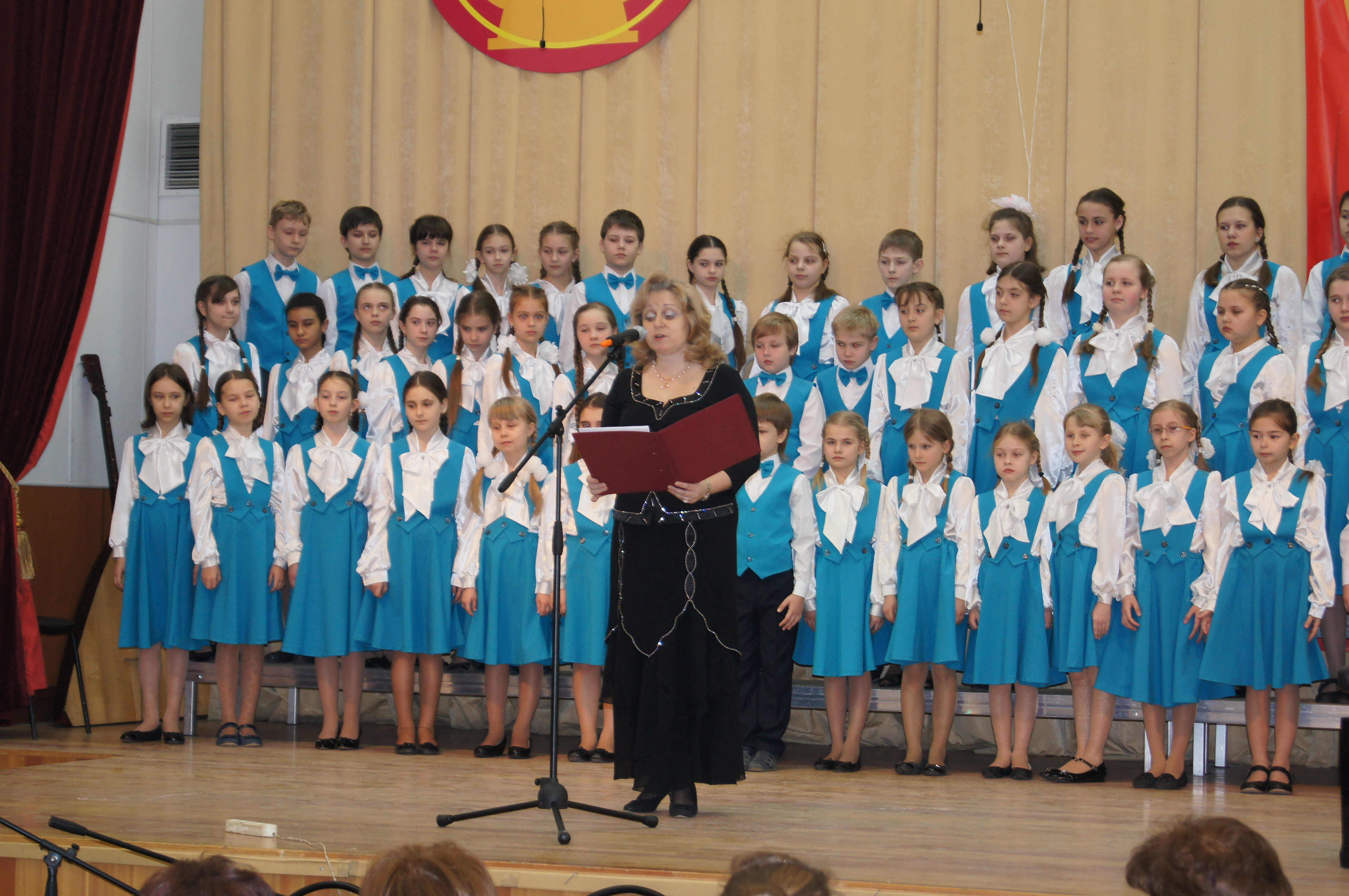 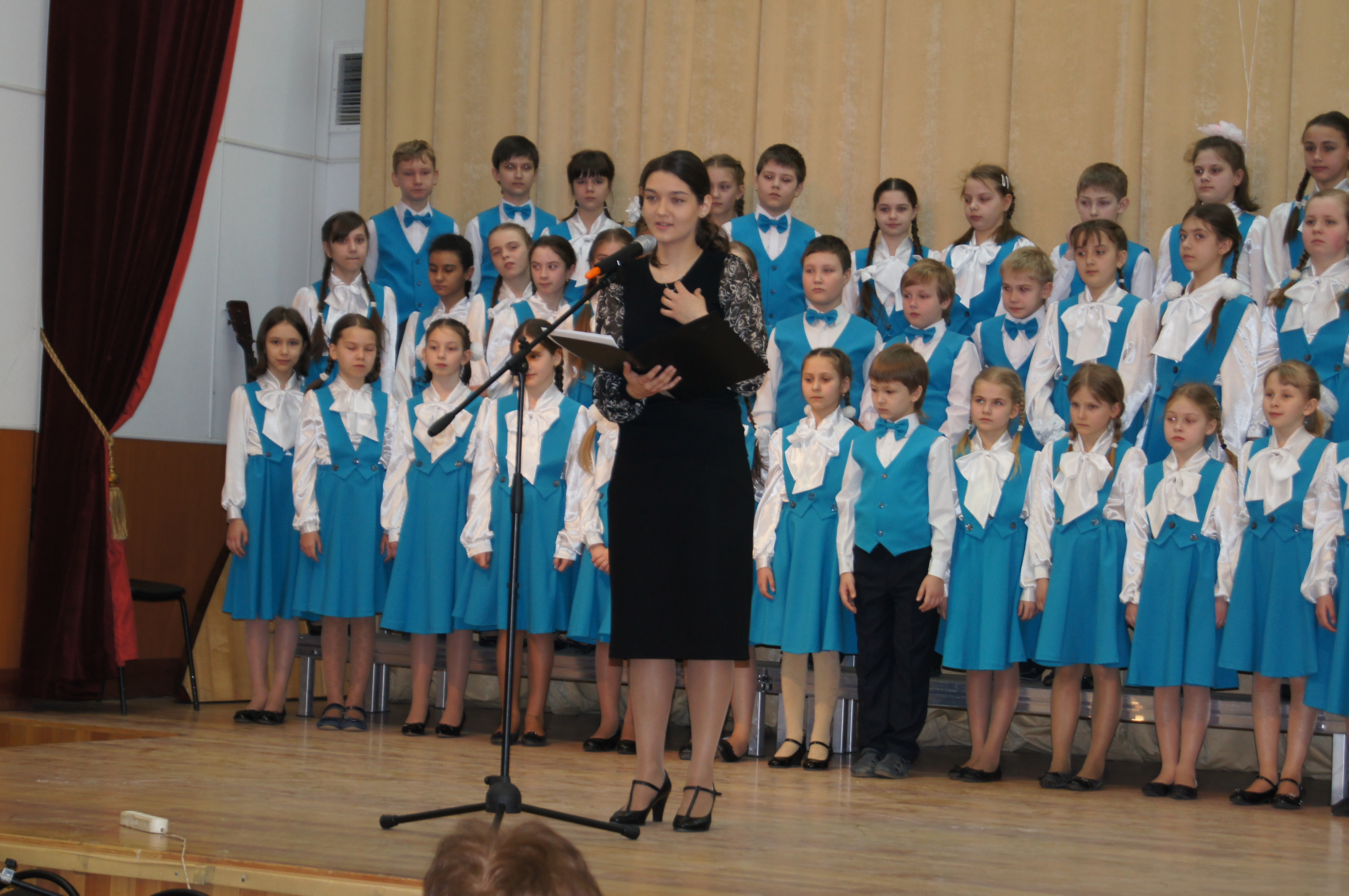 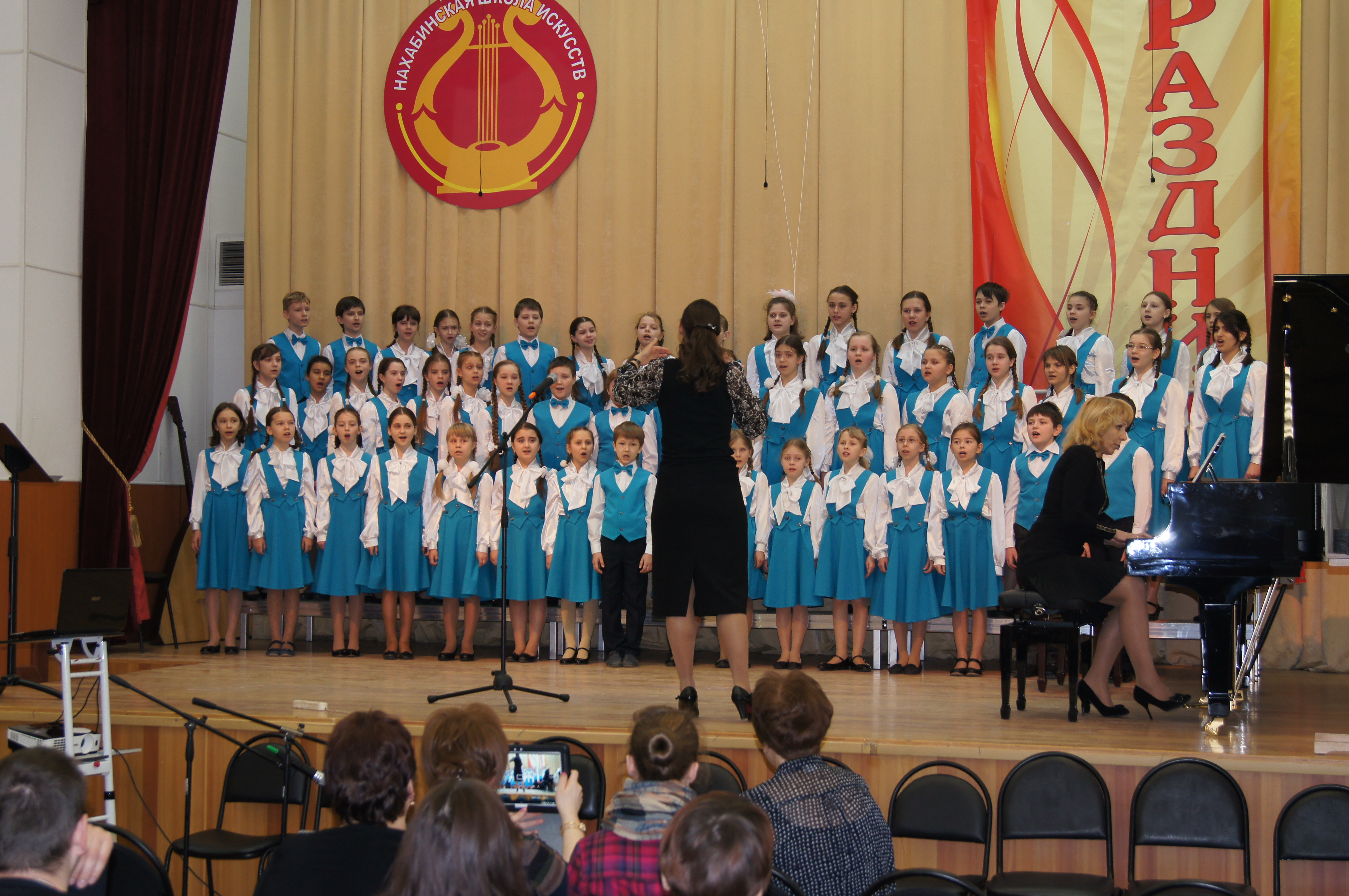 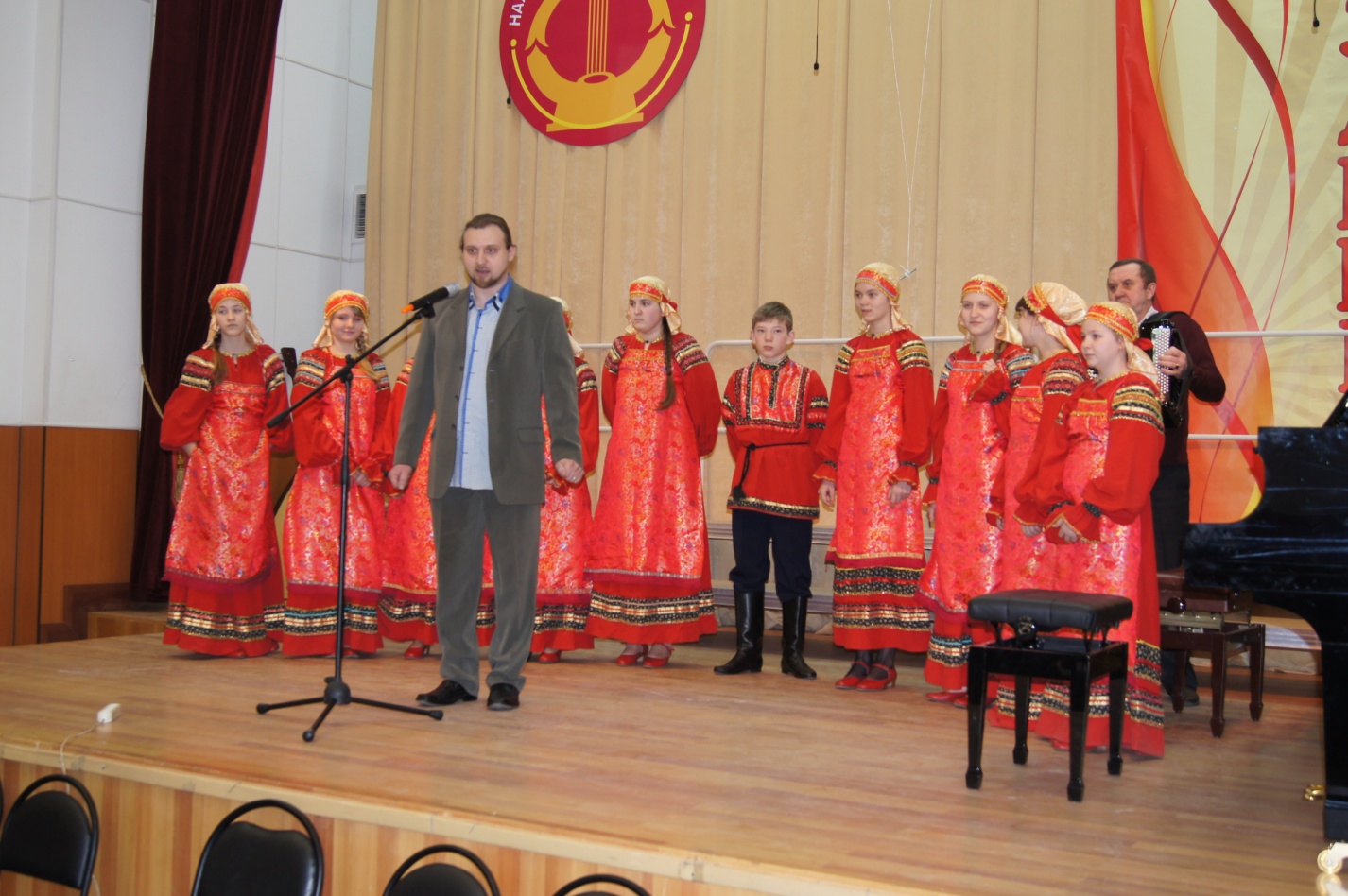 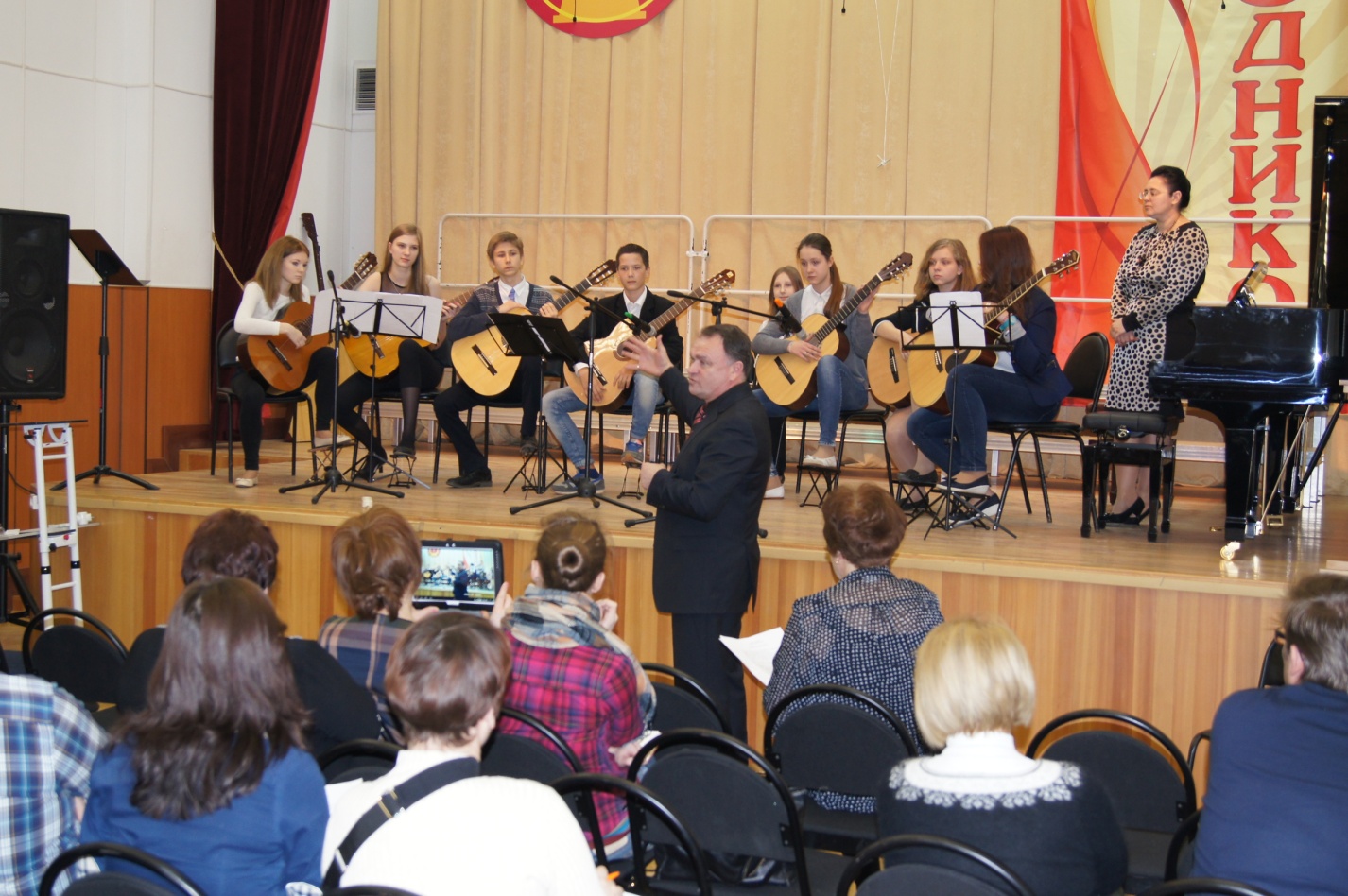 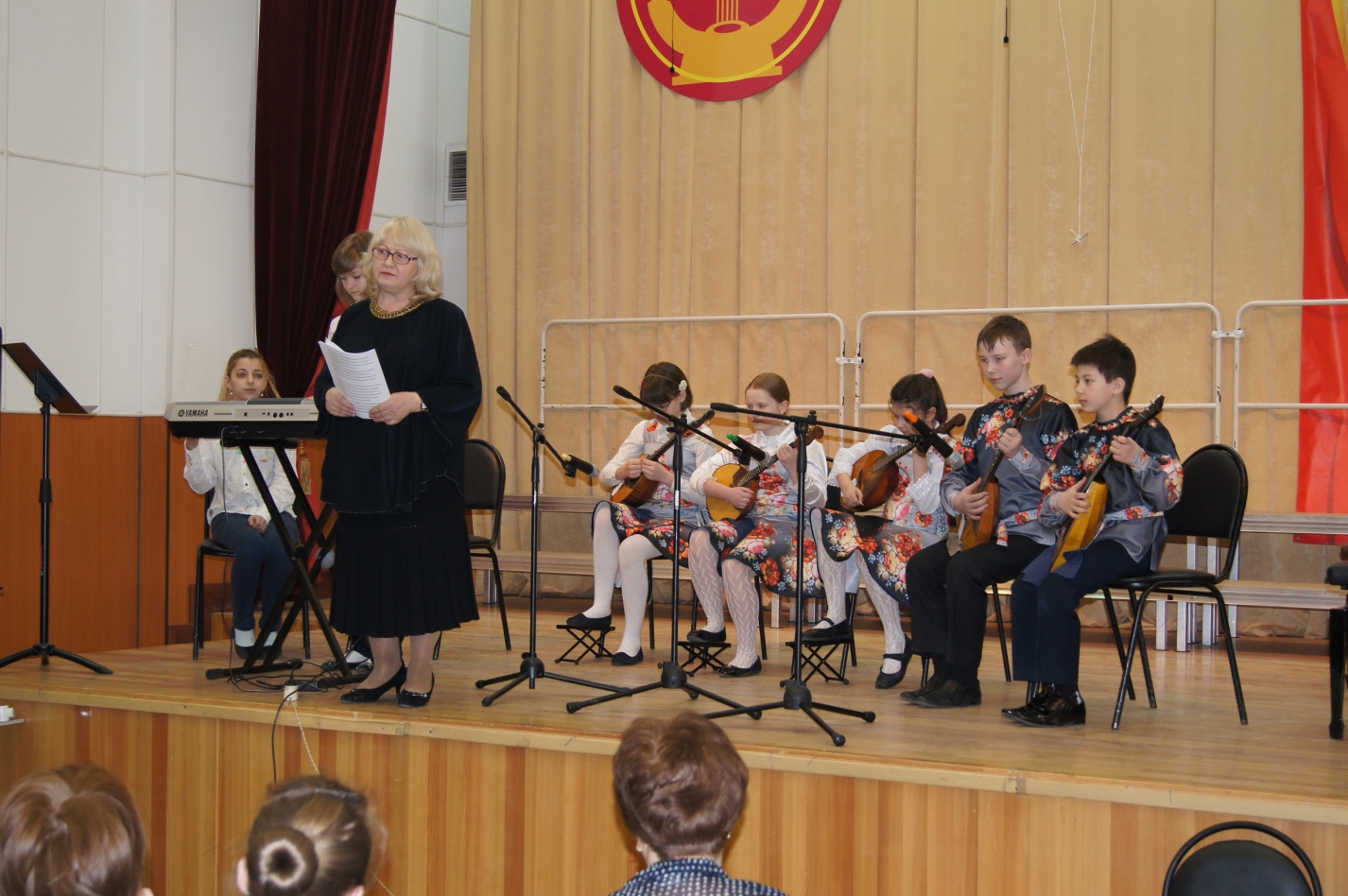 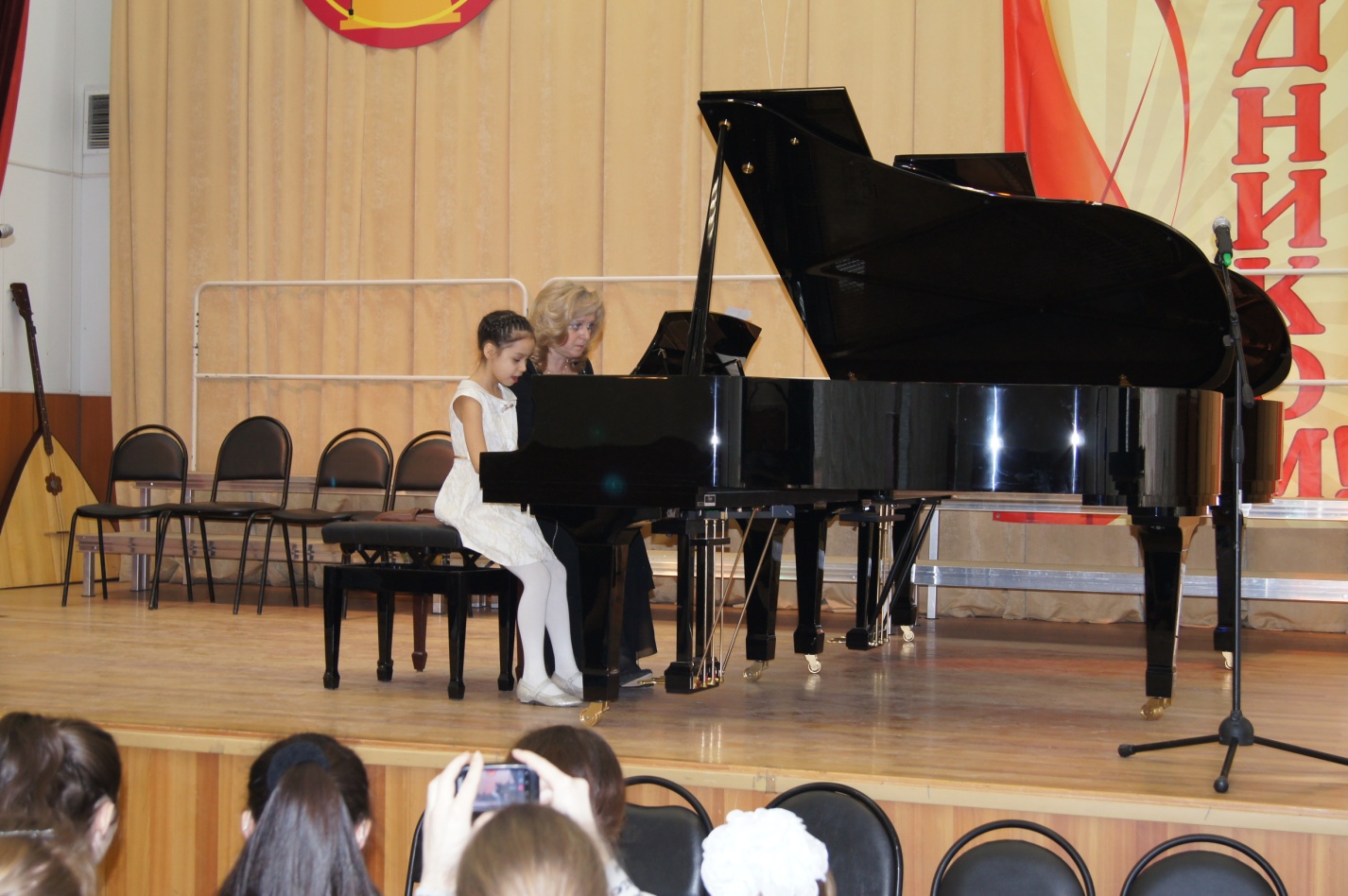 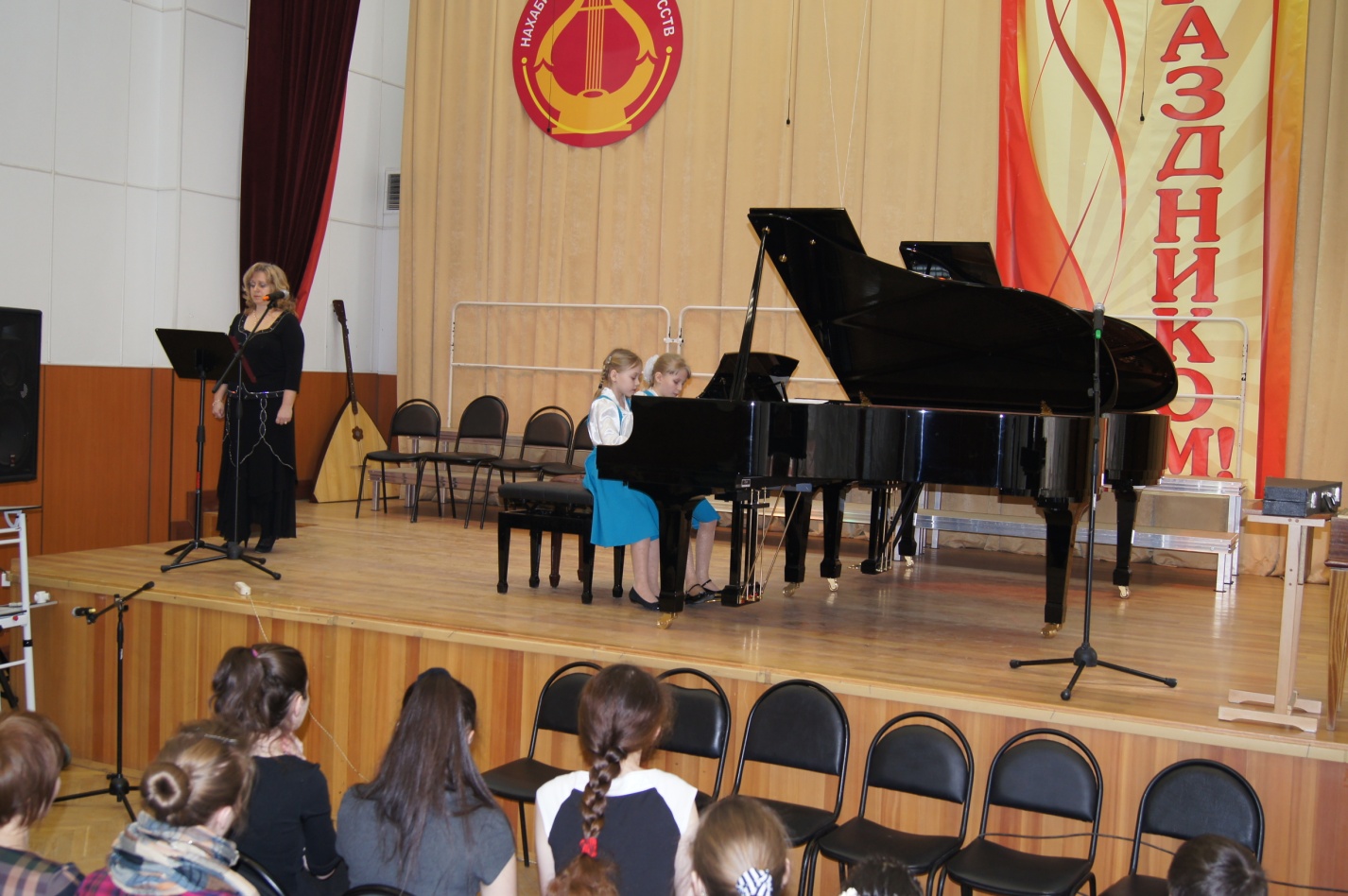 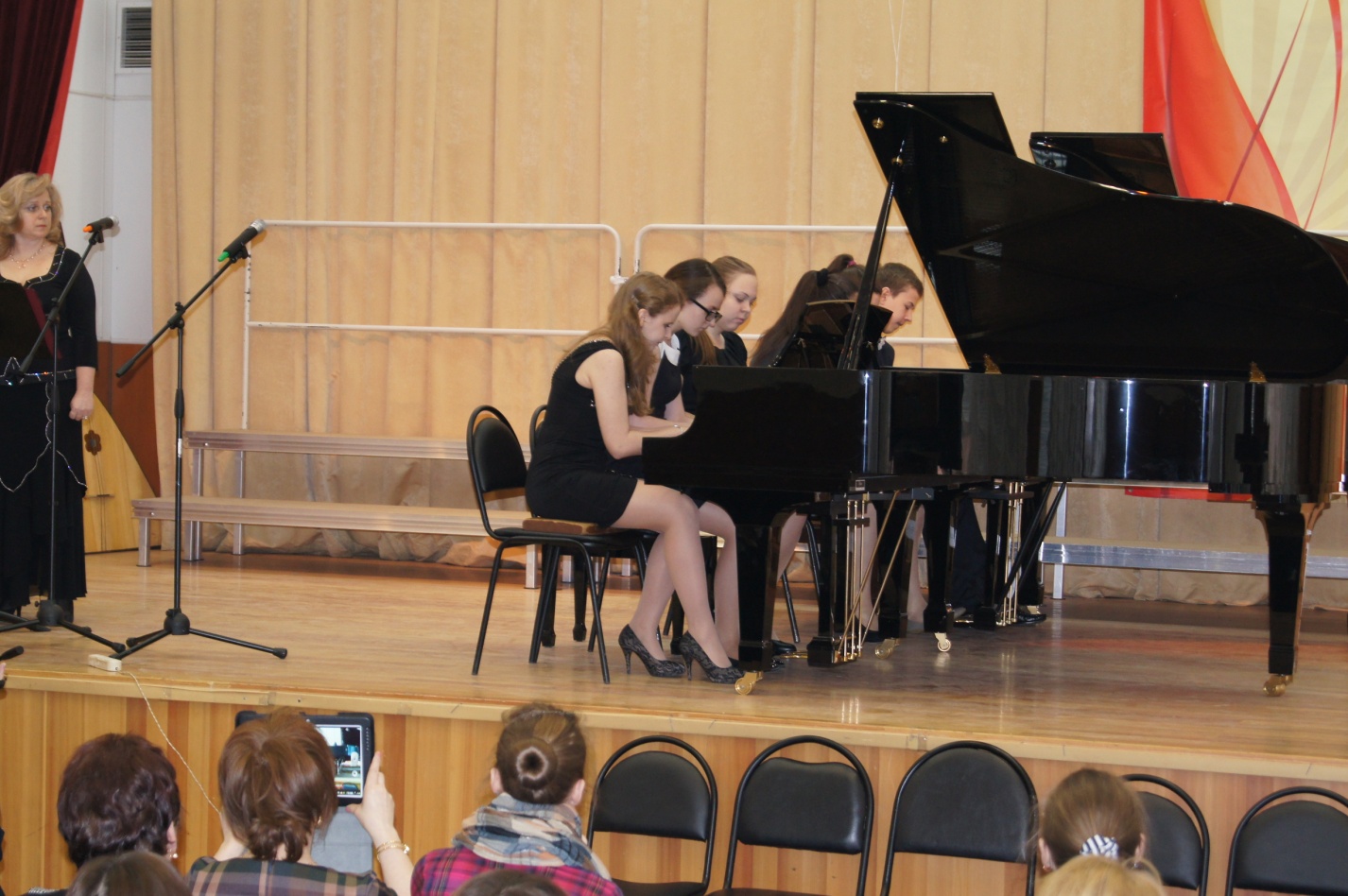 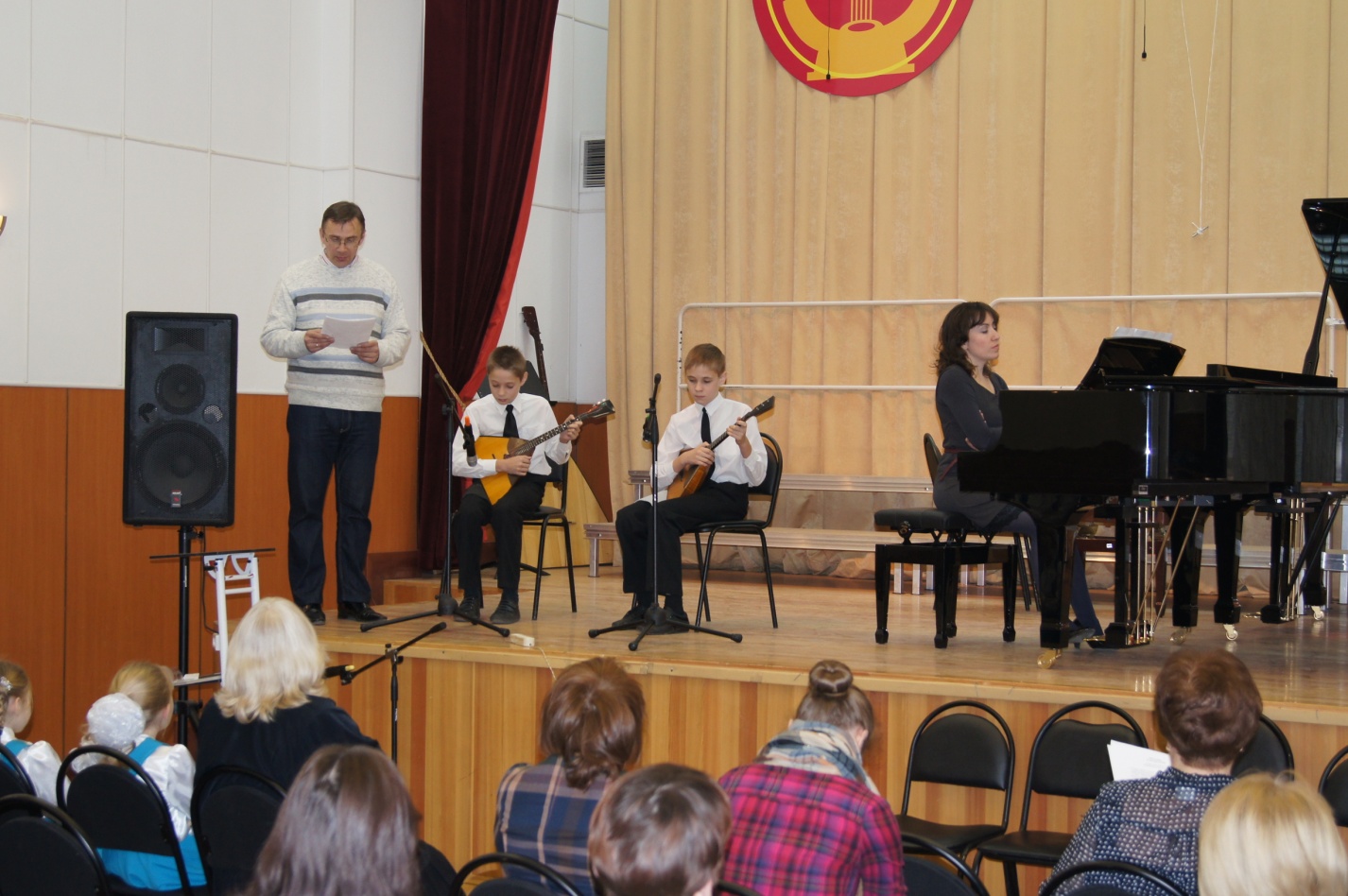 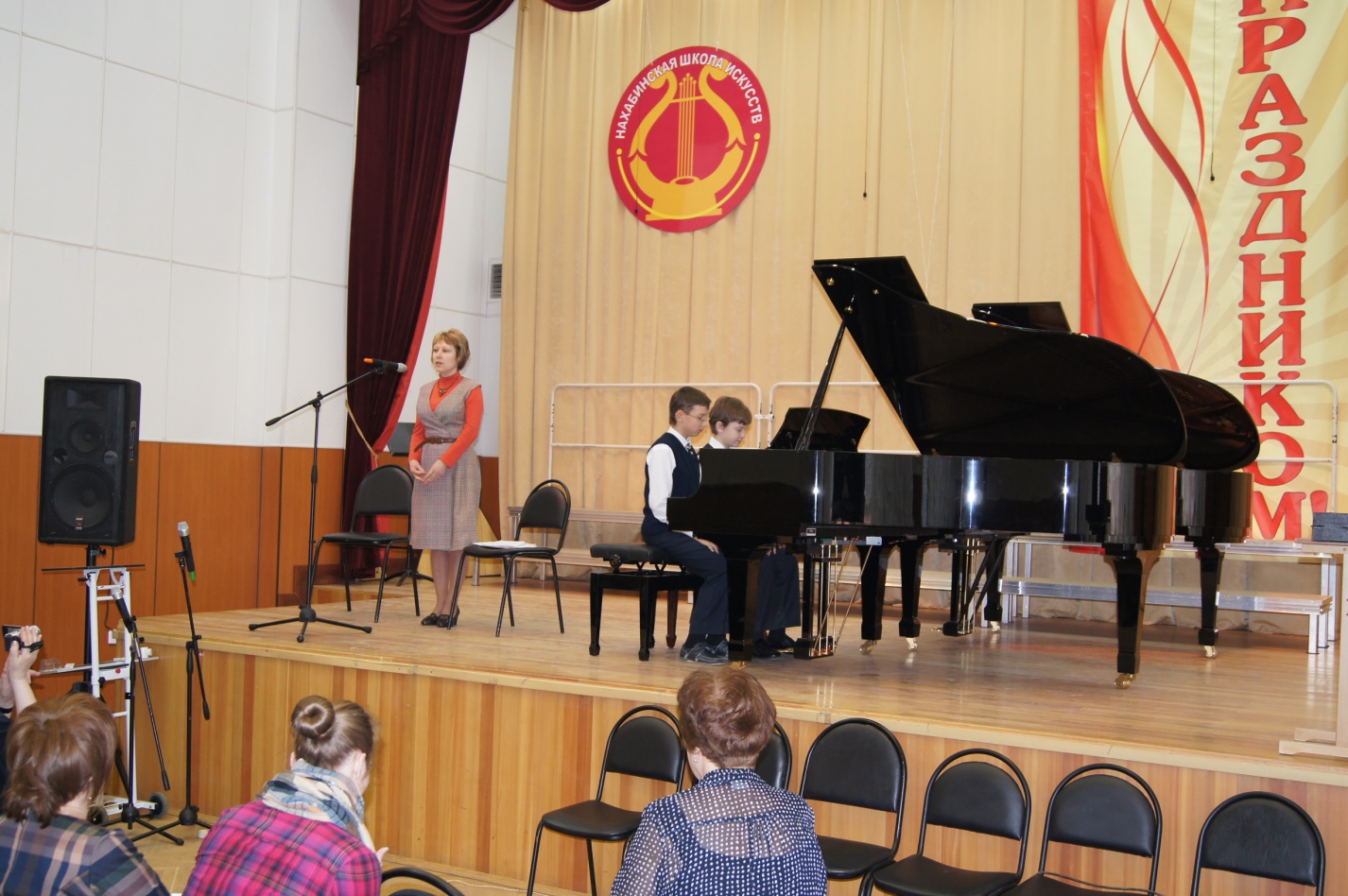 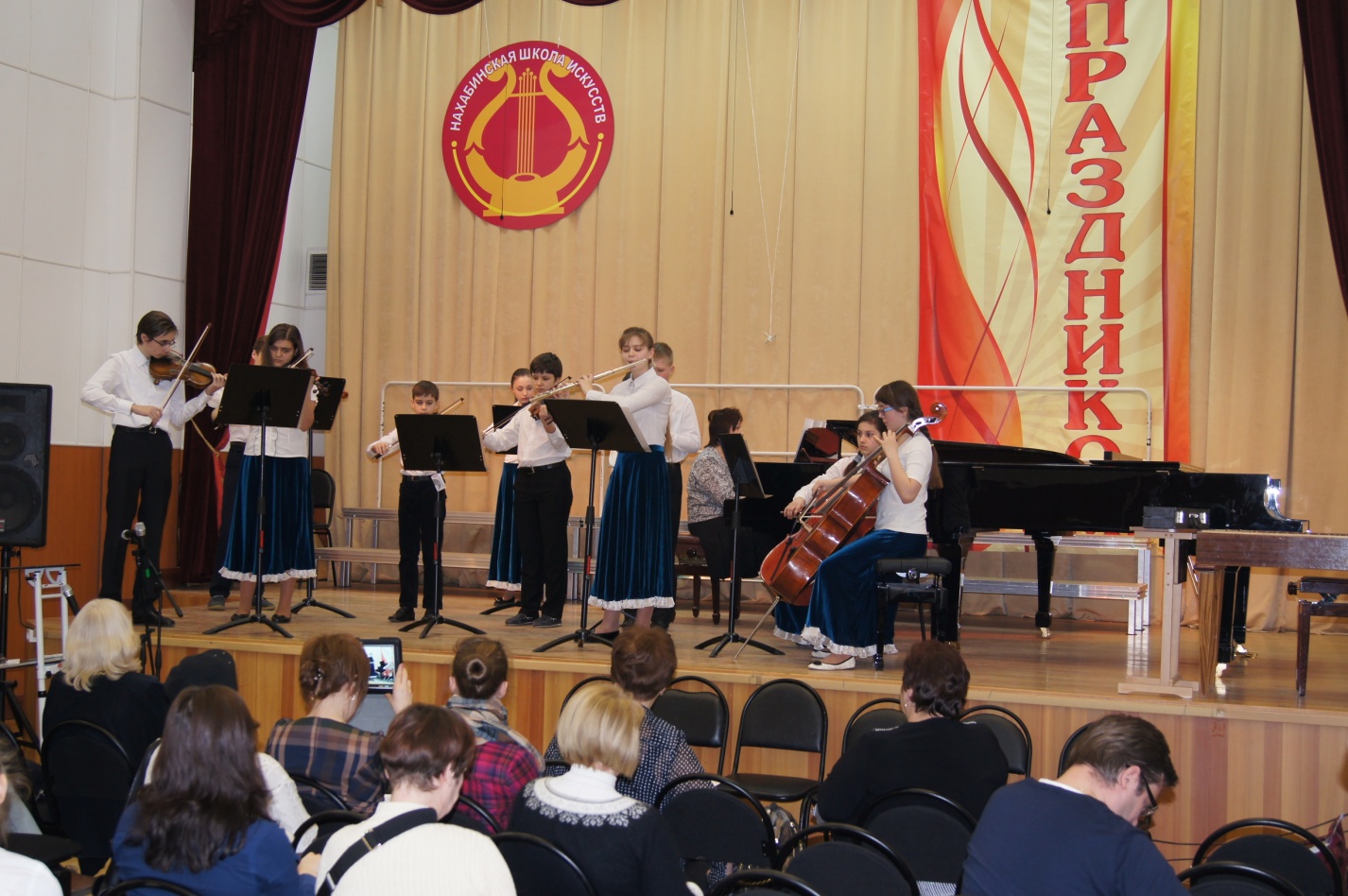 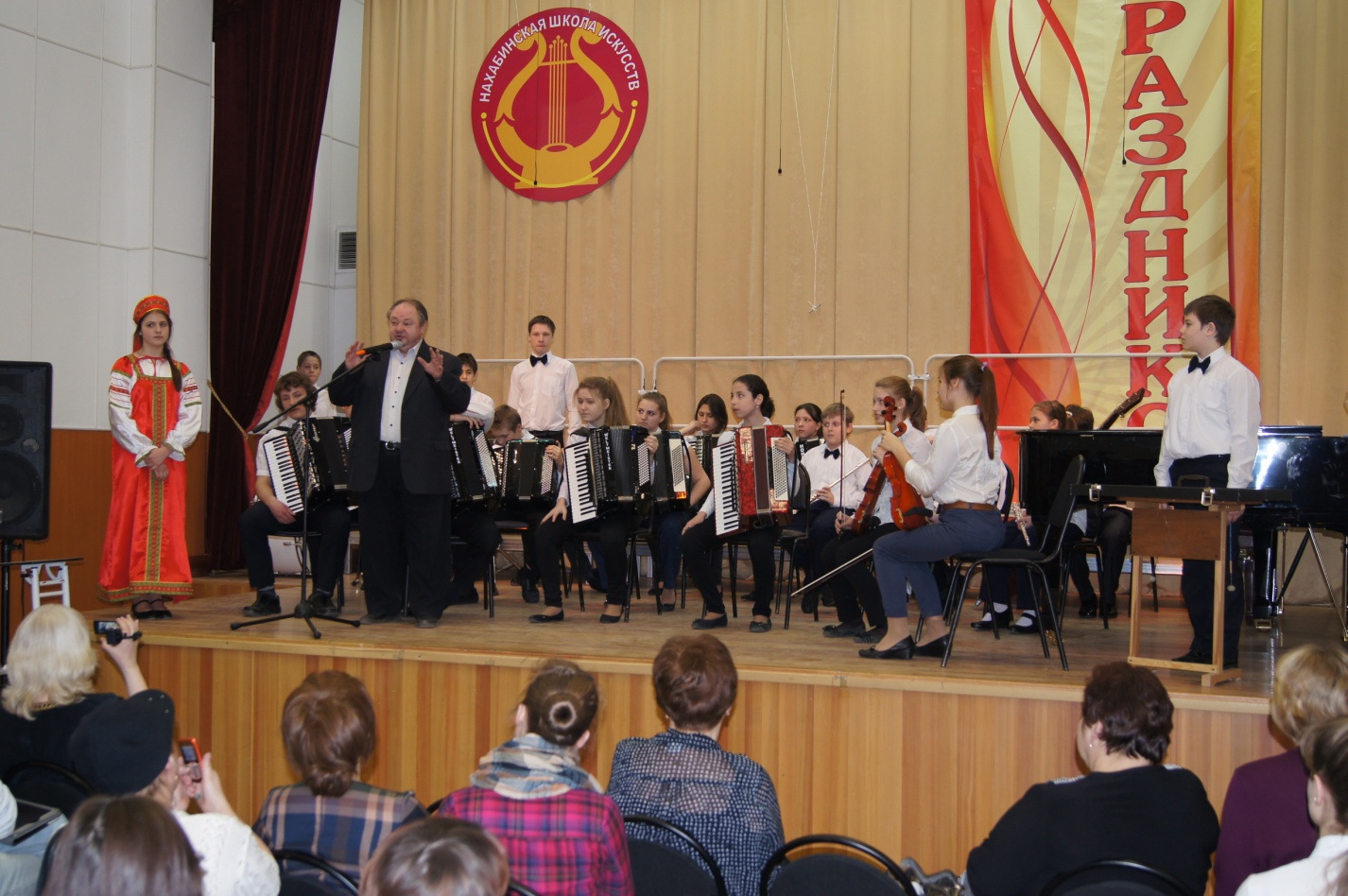 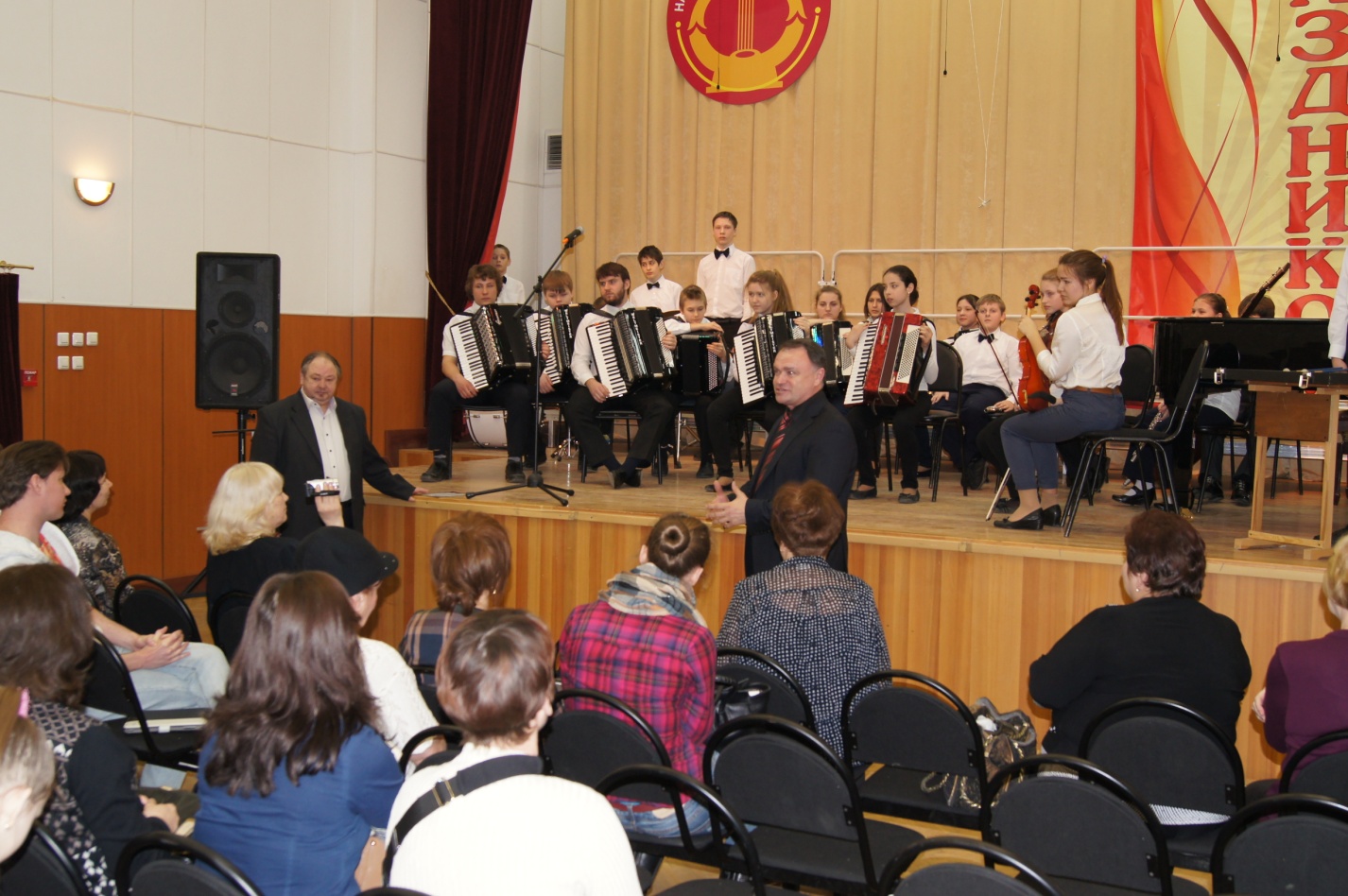 